RESUME TITLE: B.TECH. Mechanical with 3 Years 11 Months experience in Welding Process, Inspection & Development.Parampreet SinghSingh.parampreet1986@gmail.com    +91-8292431860 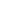 Career Objective:To attain a challenging, responsible and secure position wherein there is ample scope for growth and    where my skills would be put to the best of their use.Experience summary: (Total experience 3 years and 11 months) Currently working with Tata blue scope steel limited as a Quality engineer.1 year experience with Meenaar (Global) Engineers & Consultant in the field of Pipe Welding division as a Quality Engineer.2.0 Year experience with V.R.C. Construction India pvt. ltd Rohini, Delhi in the field of Power Piping, Process Piping, Pipe Fitting, Pipe Laying as a Graduate Engineer Trainee (Welding Quality& Erection process).Experience Details:    ORGANIZATION    : TATA BLUE SCOPE STEEL LIMITED.   POSITION                : QUALITY ENGINEER    PERIOD     	         :   30.06.2011 UPTO TILL DATEJob Responsibility:Project planning, Co-ordination, follow-up, Design, Drawing, developing and monitoring contractor’s team.Undertaking client requirements & closing orders / contracts. Planning & co-coordinating projects with clients & internal teams to complete the project on time . Ensuring overall customer satisfaction.Managing Inspection activities, Welding Procedure Specifications (WPS), Procedure Qualification Records (PQR), Welder Performance Qualifications (WPQ) & Welding Operator Performance Qualifications (WOPQ), Witness of Welders/Operators qualifications, Quality Specs/manual and Quality Assurance plan at site and vendors. Managing Quality check on the material and installation.To ensure the completion of fabrication, erection and testing of various Columns, trusses. Rafter on time with quality.Instrumental in Raw material and consumable inspection, Fabrication and related inspection.Monitoring the Welding & Safety aspects, leak test & Coating/Painting.Verifying calibration records for testing, welding and inspection equipment.To expedite the Manufacturers (Vendors) from Enquiry float to dispatch of material such as Columns, trusses, rafter and another material required at site to meet up the projects date along with quality.Daily monitoring of welding quality of column, rafters, trusses, crane beam, portal column etc.Daily monitoring of erection of column, rafters, trusses.  To review the MTCs of raw materials and consumables allotted for and erection of these concern Projects.To witness and review the NDT Reports and Lab Test Reports.Inspection of all fabrication and erection activities at site.Ensuring minimum repair and rework at site work.Monitoring the of PWHT workTo do the cost control within budget limit and avoid wastages. Also ensuring minimum numbers of NCRs at workplace.Preparation of MIS and report and review of all documents of Fabrication and erection activities. Keep records for further reference.Engineering co-ordination, PR Generation, follow up with Electrical, Civil, C&I department, Vendor follow up and resolving all associated site issues.To ensure that work activities at site for mechanical packages should be in safe manner & in accordance with EHS guidelines.ORGANIZATION     :  MEENAAR (GLOBAL) ENGINEERS & CONSULTANT (INSPECTION AGENCY)                                   POSITION       : QUALITY ENGINEER              PERIOD     	   :   01.08.2010 to 31.05.2011Job Responsibility: Product Development:Reviewing the product catalogue of  welding consumable used for SAW,GMAW & SMAW process from different new supplier, select the suitable consumable as per requirement & make indent for trial purpose. Preparing WPS, PQR and WPQ of all the plants as per applicable standards.       3. Conducting trial welding with the new welding consumable and analyze the results with respect to applicable standards/specification.Welding quality:       1. Daily monitoring of welding quality of pipe in all plant & maintain the database for Repair, Cutoff, Rejection, and RSO/RSI related to welding.       2. Whenever the welding quality exceeds the qualitative target, Analyze the variables which cause for the same & make troubleshooting with the concerned in charge.Process improvement:       A. Develop new procedures like        1. Skelp joint welding quality as per API requirement.       2.  Welding process for higher grade material (X 70).       B. Analyze the consumption of welding wire with respect to norms.Reports:       1. Reviewing of client specification/Requirement related to welding and ensure readiness for process.       2. Reviewing the existing work instruction of different welding related process and make changes where required.       3. Preparation of new work instruction for required process as per API/ASME SEC IX & SEC II C/ Applicable standard.             Co-ordination:       1. Co ordination with the concerned plant HOD's and line manager to achieve the welding quality, to qualify new welding consumable and to analyze the performance of existing welding consumable.       2. Co ordination with the concerned lab in charge for conducting destructive testing and release of test report.    ORGANIZATION        : V.R.C. CONSTRUCTION INDIA PVT. LTD. ROHINI (DELHI)                                                 (ISO 9001:2008, ISO14001:2004, OHSAS 18001:2007 Certified Company)                                                                                                                       POSITION	     :  GRADUATE ENGINEER TRAINEE (WELDING)            PERIOD     	    :    01-07-2008 TO 31-07-2010 JOB RESPONSIBILITY:Planning & co-coordinating projects with clients & internal teams to complete the project on time 
Payment collection. Ensuring overall customer satisfaction.      Monitoring the Welding & Safety aspects, leak test, Hydro test, blasting & Coating/Painting.Verifying calibration records for testing, welding and inspection equipment.Welding process planning, execution & control.To prepare the WPS, WPQ, PQR & Weld Map.To estimate the weld materials.Perform weld Visual Inspection.To conduct the consumables test.To monitor & control the existing welding processes.To check the fit-up of spools (groove angle, root gap, root face, misalignment, mechanical damages and cleanness) in stage inspection.Attending 3rd party inspection.To repair /rectify the defects found in radiography/Visual tests.Follow-up & Review of documentation.Planning & control using ERP (Production, Welding, NDT & Inspection)Professional qualifications:Completed Course on “NON DESTRUCTIVE TESTING (ASNT)” (NDT LEVEL-II) in UT, RT, MT, VT & PT.Processes Handled & Experience Domain Submerged Arc Welding(SAW)Gas Metal Arc Welding(GMAW) Flux Cored Arc Welding(FCAW)Gas Tungsten Arc Welding(GTAW)Electric Resistance Welding(ERW)Gouging Process, Plasma Arc Cutting, Oxy-Acetylene Gas CuttingPreheat & Post Weld Heat Treatment PWHTHeat TreatmentsDestructive & Non destructive Testing. Knowledge of BRAZING, SOLDERING & BRAZE WELDINGProjects Undertaken:Involved to establish three-wire method in submerged arc welding for L-SAW pipes.Effect of vibration on the microstructure of weld bead during solidification using SMAW.Project on S.T.T. Process( Surface Tension Transfer Process)Study of hard facing on mild steel using hard facing electrodes.Project on AUTO TIG Machine.Project on Two Stroke Petrol EngineMaterials Detail Worked On:X65 and X70 (API GRADE).SS304/304L, SS308/308L, SS316/316L, SS319/319L, SS321/321LP9, P11, P22, P91, P95Exposure of Codes and Standards:ASME SEC- IX, IIC & V   API 5LIndustrial Training:Undergone 2 Months Training at Thermal Power Plant , BathindaUndergone 6 Months Training at JCB Ltd., Faridabad ,HaryanAcademic QualificationsAchievements:1st Prize in Group Discussion organized by Society of Instrumentation Technocrats SLIET, Longowal.1st prize in General Awareness Quiz organized by Yoga & Health Club, Sangria, 1st prize in Technical Quiz organized by ISTE.1st prize in conference on resource management organized by ISTE.1st runner in Basketball district Championship, Hanumangarh (Raj.)Area of Interest:WeldingMetallurgyDestructive and Non Destructive Testing Extra-Curricular Activities:Joint Secretary of College Committee in Techfest 2008Participated in Fun Cricket, Techfest-2006Participated in Prastuti (Paper Presentation) organized by Mechanical Engg. Core Group member of venue arrangement committee in  CIET,CHITKARA Core Group member of welding skill test committee in CHITKARA.Personality Traits:Learning Attitude Negotiator Adaptability  Team working ability & Patience Hobbies:Playing  Cricket MusicExperiment with recipesPersonal Details:Name				: Parampreet SinghFather’s Name		: Harjant SinghGender			: MalePermanent Address		: W.NO.4 Meeran Colony, SANGARIA, (RAJ.), Pin Code- 335063Date of Birth			: 27-12-1986Nationality			: Indian                                                                       Languages Known	: English, Hindi and Punjabi.     I hereby declare that all the above-furnished details are true to the best of my knowledge.PLACE: DATE   :					                                PARAMPREET SINGHCourseInstitutionUniversity/BoardYear of passingB. E. In Mechanical Engineering Chitkara Inst. of Engg. & Tech. jhansla (Punjab) Also called (CIET)      PTUJALANDHARPUNJAB200812thGRAMOTHAN VIDHYAPEETH, SANGARIA(Raj)RAJASTHAN BOARD OF EDUCATION200310thKISAAN SHAHEED SAMARAK KHALSA SECONDARY SCHOOL, SANGARIA(Raj)RAJASTHAN BOARD OF EDUCATION2000